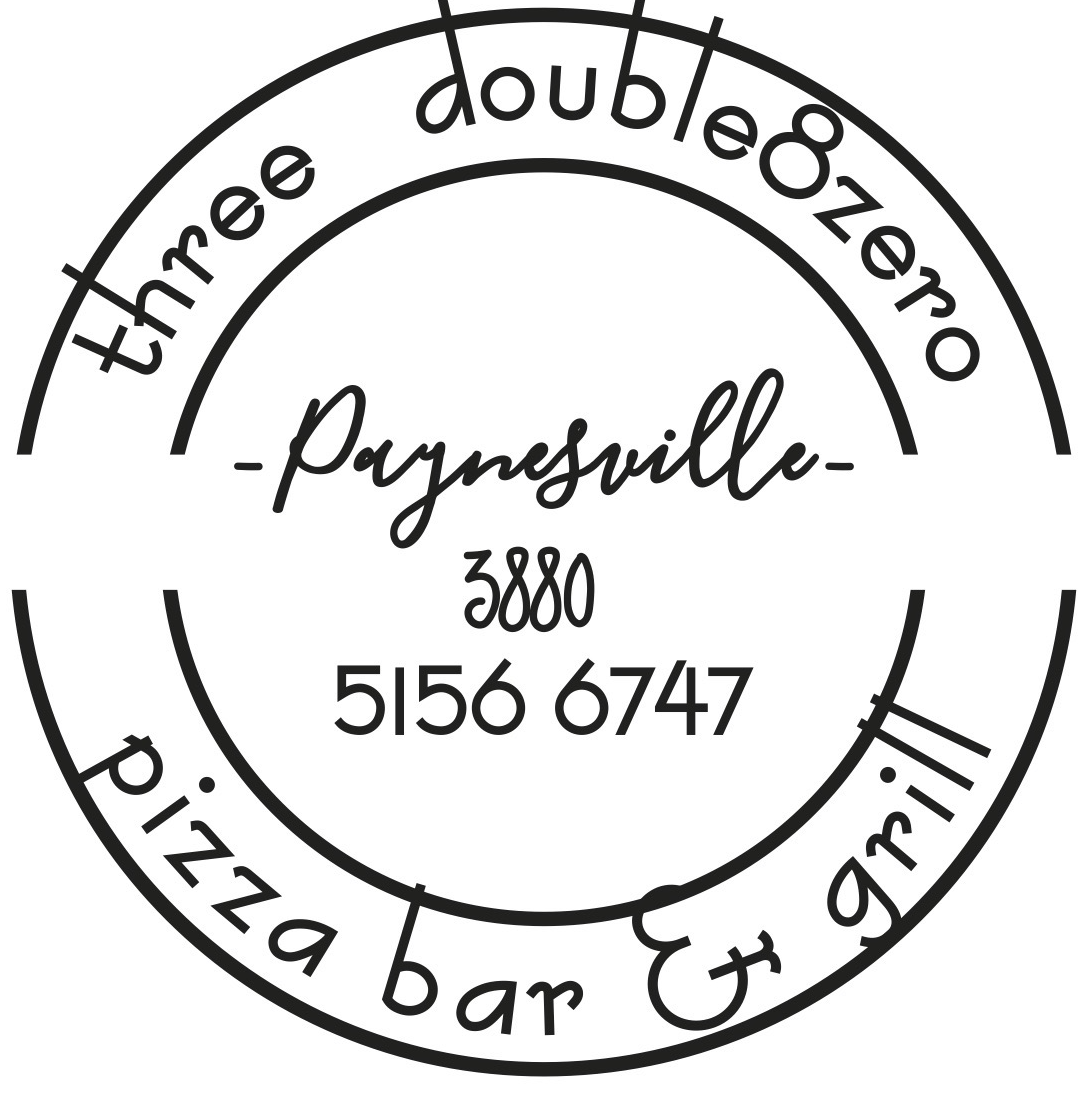 Breakfast Menu – Available ALL Day.    Please note our kitchen will be closed between 11.30am – 12pmEggs Your way (local Free-range supplier) $13.50Fried, poached or scrambled with toasted sourdough (V/GFO) The OG Brekkie $27.50Eggs your way, bacon, mushrooms, grilled tomato, hash brown, chipolata, spinach & toasted sourdough (GFO) 3880 Bene $19.50 Triple smoked ham, poached eggs, crispy buttery croissant, avocado smash & hollandaise sauce (GFO)Brekky Roll $13.502 fried eggs, grilled bacon, cheese, tomato relish on a Milk Bun Crunchy maple infused Granola $15Served with vanilla yoghurt & seasonal berries (V) Chilli Scrambled $20Scrambled eggs with Chorizo, chilli and onionThe Loaded Smash $23Sourdough slices with avocado smash, tomato, onion & Olive Oil, Poached eggs & dukkha seasoning Maple Bacon Pancakes $202 House made Pancakes served with Maple Bacon and a choice of Ice Cream or Yoghurt & BerriesFrench Toast “Pain Perdu” $18Served with Yoghurt, Berries and Maple syrupVegetarian Frittata $18Infused with locally sourced vegetables & served with a Garden Salad & Tomato RelishToasted Sandwich on Sourdoughwith cheese $8.00with Ham & Cheese $9.00with Ham, cheese & tomato $10.50Toast $6.50Served with butter & condiment (Vegemite, honey, strawberry jam, peanut butter, NutellaCroissant with butter & condiment $6.50Thick cut Fruit loaf with butter $6.50Banana bread with Whipped Vanilla yoghurt or butter $11.50Sides $4.50Bacon, mushrooms, tomato, avocado, toast,hollandaise, chipolata, hashbrown 15% Surcharge applies on Public Holidays